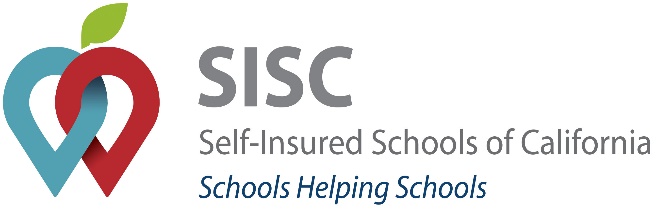 Employee Signature			 	Date						Reviewing Supervisor Signature		  DateThis form can be emailed to Property & Liability:sisc_pl@kern.org  sent via Fax to (661) 636-4868Questions?  Call Lilia Beck at (661) 636-4495Liability Event Report"Confidential"Liability Event Report"Confidential"Liability Event Report"Confidential"Liability Event Report"Confidential"DISTRICT     (INCLUDE POINT OF CONTACT, ADDRESS, TEL#)DISTRICT     (INCLUDE POINT OF CONTACT, ADDRESS, TEL#)TODAY'S DATETODAY'S DATEDATE OF EVENTDATE OF EVENTEmail:  Email:  OccurrenceOccurrenceOccurrenceOccurrenceLOCATION AND DESCRIPTIONLOCATION AND DESCRIPTIONLOCATION AND DESCRIPTIONLOCATION AND DESCRIPTIONInjuredInjuredInjuredInjuredNAME & ADDRESS, CITY, ST, ZIPNAME & ADDRESS, CITY, ST, ZIPHOME PHONEWORK PHONEDOB/AGESEXDESCRIBE INJURY OR DAMAGE TO PROPERTY (USE ADDITIONAL SHEETS AS NEEDED)DESCRIBE INJURY OR DAMAGE TO PROPERTY (USE ADDITIONAL SHEETS AS NEEDED)DESCRIBE INJURY OR DAMAGE TO PROPERTY (USE ADDITIONAL SHEETS AS NEEDED)DESCRIBE INJURY OR DAMAGE TO PROPERTY (USE ADDITIONAL SHEETS AS NEEDED)WITNESSESPHONEADDRESS, CITY, ST, ZIPADDRESS, CITY, ST, ZIP